3.1.3. Logarithmen und LogarithmusfunktionenDEF: Die Gleichung  besitzt für a > 0, a  1, b > 0 genau eine reelle Zahl als Lösung. Man bezeichnet sie als LOGARITHMUS von b zur Basis a und schreibt .Beispiel:	2x = 8  x = 3 			log28 = 3Beachte:Logarithmenwerte kann man nur von positiven Zahlen bestimmen, da Potenzen ax für a > 0 stets positiv sind.Logarithmieren und Potenzieren heben sich gegenseitig auf. und Von besonderer wissenschaftlicher und praktischer Bedeutung sind die Logarithmusfunktionen mit den Basen 10 und e sowie auch 2.Man schreibt verkürzend: 		dekadischer Logarithmus		natürlicher Logarithmus		ZweierlogarithmusDEF: Die LOGARITHMUSFUNKTION  (a > 0; a  1) ist die Umkehrfunktion der Exponentialfunktion. Sie ist nur für positive x-Werte definiert.Die Funktion f(x) = lg x ist die Spiegelung der Funktion g(x) = 10x an der Hauptwinkelhalbierenden.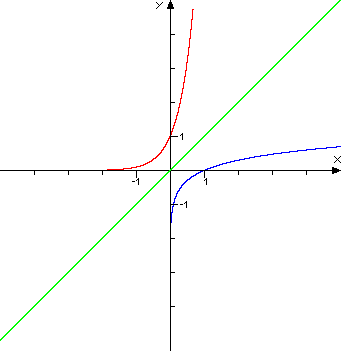 Eigenschaften:Es gelten die folgenden Logarithmengesetze:Definitionsbereichx  Rx > 0Wertebereichy > 0y  RMonotoniea > 1: monoton steigend0 < a < 1: monoton fallenda > 1: monoton steigend0 < a < 1: monoton fallendbesondere PunkteSchnittpunkt mit der y-Achse bei P (0; 1)Schnittpunkt mit der x-Achse bei Q (1; 0)Asymptotex-Achsey-Achse